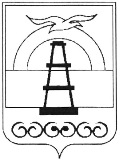 	ПРОЕКТАДМИНИСТРАЦИЯ МУНИЦИПАЛЬНОГО ОБРАЗОВАНИЯ ГОРОДСКОЙ ОКРУГ «ОХИНСКИЙ»ПОСТАНОВЛЕНИЕот ______________                                                                                                    № ______г. Оха В соответствии с частью 2 статьи 63 Гражданского кодекса Российской Федерации, пунктом 22 порядка назначения и функционирования ликвидационной комиссии комитета по управлению муниципальным имуществом и экономике муниципального образования городской округ «Охинский», утвержденного решением Собрания муниципального образования городской округ «Охинский» от 19.10.2023 № 7.3-5 «О ликвидации комитета по управлению муниципальным имуществом и экономике муниципального образования городской округ «Охинский», руководствуясь статьей 42 Устава муниципального образования городской округ «Охинский» Сахалинской области Российской Федерации,ПОСТАНОВЛЯЮ:Утвердить ликвидационный баланс комитета по управлению муниципальным имуществом и экономике муниципального образования городской округ «Охинский» (прилагается).Председателю ликвидационной комиссии (И.А.Шальнёв) в течение 3 (трёх) рабочих дней после утверждения ликвидационного баланса уведомить Управление Федеральной налоговой службы России по Сахалинской области о составлении ликвидационного баланса комитета по управлению муниципальным имуществом и экономике муниципального образования городской округ «Охинский».Разместить настоящее постановление на официальном сайте администрации: www.adm-okha.ru. Контроль за исполнением настоящего постановления возложить на председателя ликвидационной комиссии комитета по управлению муниципальным имуществом и экономике муниципального образования городской округ «Охинский» И.А.Шальнёва.                                    Глава муниципального образованиягородской округ «Охинский»                                                            Е.Н. МихликОб утверждении ликвидационного баланса комитета по управлению муниципальным имуществом и экономике муниципального образования городской округ «Охинский»УТВЕРЖДЕНпостановлением администрации муниципального образования                  городской округ «Охинский»от ________________ №________